RESOLUTION NO.__________		RE:	CERTIFICATE OF APPROPRIATENESS UNDER THE			PROVISIONS OF THE ACT OF THE 			LEGISLATURE 1961, JUNE 13, P.L. 282 (53			SECTION 8004) AND BETHLEHEM ORDINANCE NO.			3952 AS AMENDED.		WHEREAS, it is proposed to replace an existing deck, add fencing and an arbor at 405 Center St.		NOW, THEREFORE, BE IT RESOLVED by the Council of the City of  that a Certificate of Appropriateness is hereby granted for the proposal.		  			Sponsored by: (s)											            (s)							ADOPTED BY COUNCIL THIS       DAY OF 							(s)													  President of CouncilATTEST:(s)							        City ClerkHISTORICAL & ARCHITECTURAL REVIEW BOARDAPPLICATION #4:  OWNER: 	           __________________________________________________________________________The Board upon motion by Marsha Fritz and seconded by Nancy Shelly adopted the proposal that City Council issue a Certificate of Appropriateness for the following:  New deck to have compliant riser heights.Deck to be Timber Tech with a non-slip finish.New fence to be cedar boards with a lattice top section stained.The arbor to match existing arbor design and materials already on site.5.   The motion was unanimously approved.__________________________________________________________________________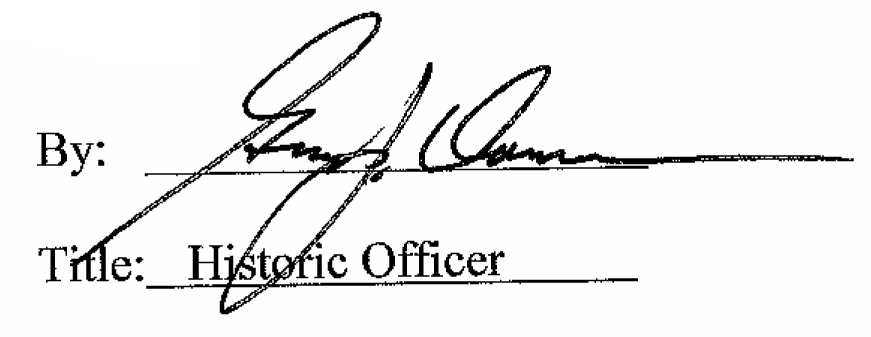 Date of Meeting: December 7, 2016